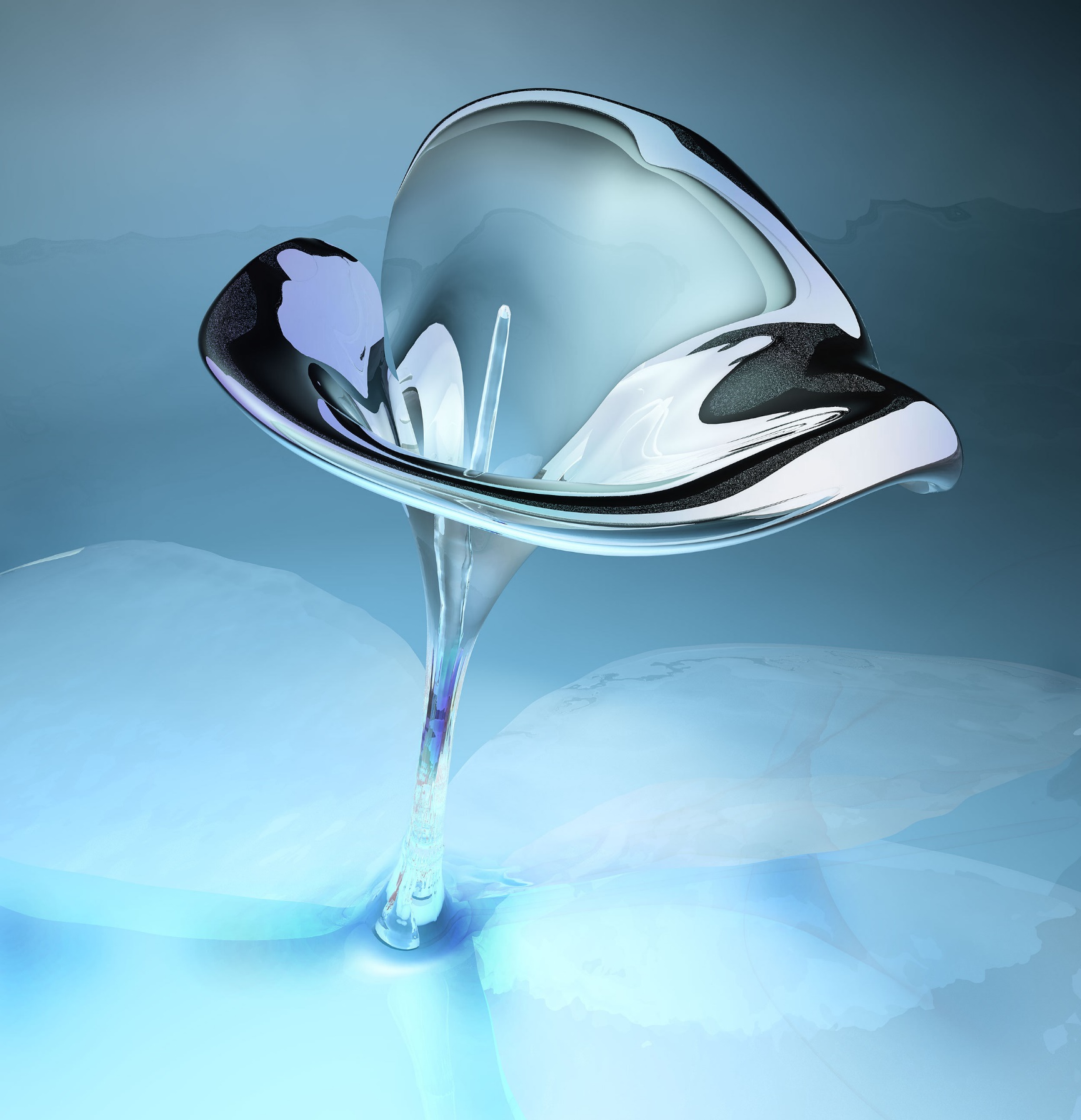 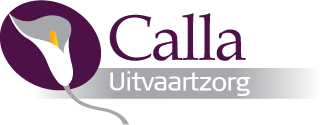 www.callauitvaartzorg.nl | 06 450 686 58 | info@callauitvaartzorg.nl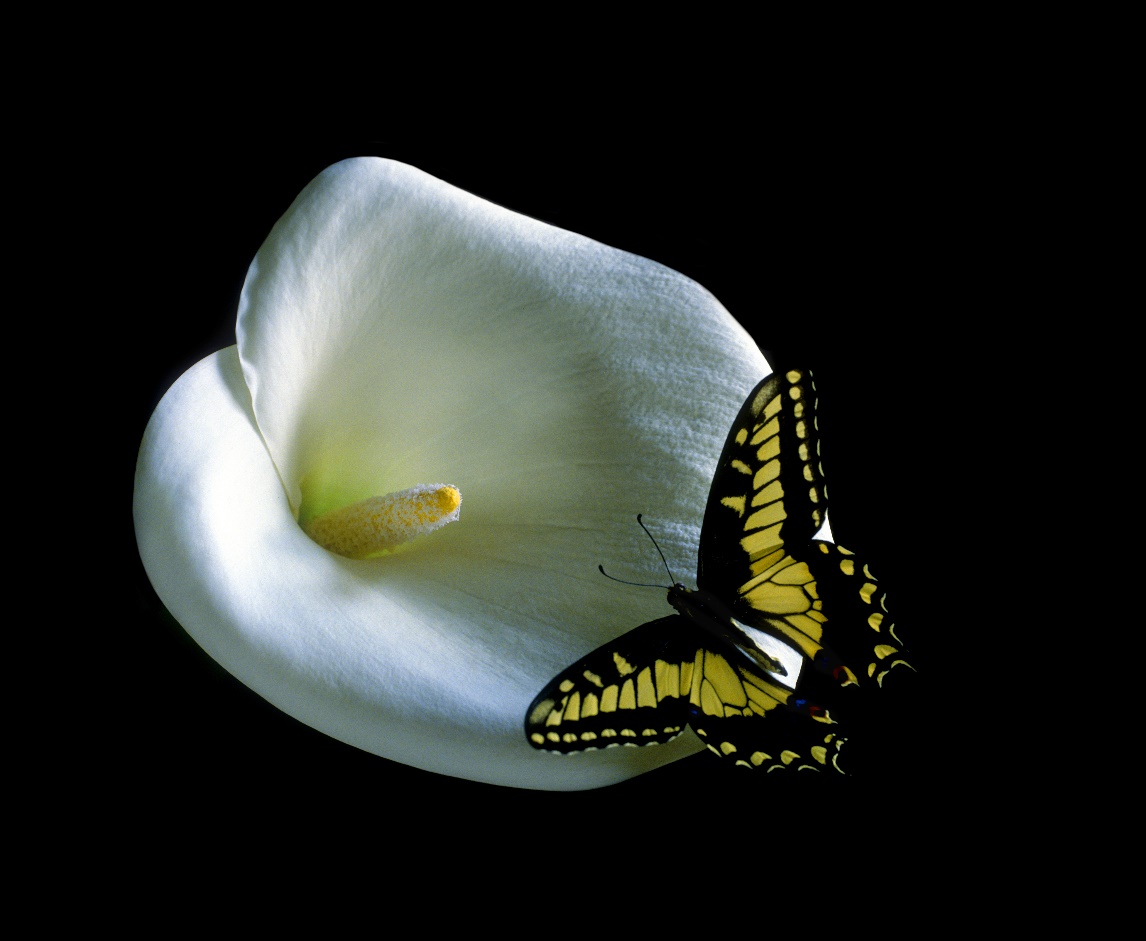 Wensen van nu voor laterDe wensen die u hebt ten aanzien van uw crematie of begrafenis kunt u zelf kenbaar maken in dit boekje.                                   Hierin legt u vast, zodat later, als het zover is deze kunnen worden uitgevoerd.Er komen vragen aan de orde waar u misschien zelf niet zo snel aan denkt, maar wel belangrijk zijn.                                                            Door invulling van dit boekje, zijn de nabestaanden (of degene die er zorg voor draagt) op de hoogte van uw wensen. Voor nabestaanden is het een hele geruststellende gedachten te weten dat zij de uitvaart hebben kunnen regelen zoals de overledene dat bij leven kenbaar heeft gemaakt.Wij hebben dit boekje gemaakt om u en uw naasten op weg te helpen in dit proces.                                                                                           Deel daarom uw wensen met u naasten, en bewaar dit boekje samen met uw uitvaart verzekerings papieren.                                                         Vertel uw naasten waar ze het boekje en de papieren kunnen vinden.Heeft u vragen, kunt bellen met 06- 450 686 58In geval van een overlijden kunt u ons 24/7 bereiken. 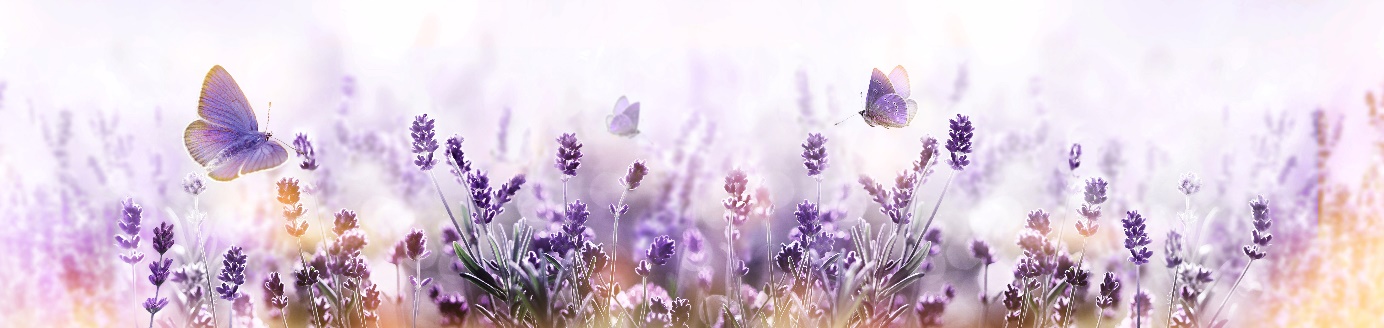 Dit uitvaartwensenboekje is van:Naam _____________________________________________  Voornamen ________________________________________Adres _____________________________________________Postcode/Woonplaats ________________________________Geboortedatum/Plaats _______________________________BSN-nummer ________________________________________Burgerlijke staat:0 Ongehuwd0 Gehuwd0 Samenwonend0 Geregistreerd partnerschap0 Weduwe/Weduwnaar  Van              ______________________________________________Ouders van __________________________________________________________________________________________________________________________________________________________________De uitvaart wordt verzorgd doorCalla Uitvaartzorg06 450 686 58Info@callauitvaartzorg.nlIk wil graag dat mijn uitvaartwensen:0 Precies zo worden uitgevoerd als ik in dit boekje heb opgeschreven0 Als richtlijnen worden gebruikt0 Mijn naasten mogen hun eigen invulling geven met uitzondering van ____________________________________________________________________________________________________________________________________________________________________________________________________________________________________________________________________________________________________________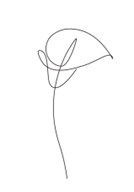 Datum_______________________Handtekening________________Belangrijke personen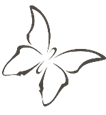 Deze persoon mag de uitvaart regelen:Naam_____________________________________Relatie____________________________________Adres_____________________________________Postcode/Woonplaats_______________________Telefoon___________________________________Mailadres__________________________________Ik heb mijn wensen besproken met: Naam_____________________________________Relatie____________________________________Telefoon___________________________________Naam_____________________________________Relatie_____________________________________Telefoon___________________________________Ik kies voor een0 Crematie in crematorium________________________________0 Begrafenis op begraafplaats ______________________________0 Algemeen graf 0 Particulier graf/ Enkel/ Dubbel0 Bestaand graf nr : ________________________________________________________0 Ik heb mijn lichaam ter beschikking gesteld aan de wetenschap, bij het volgende instituut:________________________________________________________Laatste verzorgingKleding die ik aan wil ____________________________________  ________________________________________________________Sieraden________________________________________________Make-up________________________________________________Opbaring locatie0 In de koeling van de uitvaartondernemer0 Thuis: op bed/ In een uitvaartkist/ Op een opbaarplank0 In een 24 uurskamer van een uitvaartcentrum0 Anders, nl ________________________________________________________________________________________________________________Wie mag mij bezoeken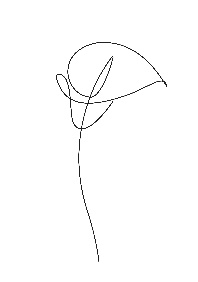 0 Geen bezoek0 Iedereen die dit wenst0 In een kleine kring, namelijk________________________________________________Uitvaartkist0 Basis kist (fineer) 0 Massief hout0 Luxe 0 Rieten mand0 Anders nl _____________________________________________Bloemen0 Ik wil geen bloemen0 Ik wil wel bloemen0 Door mijn nabestaanden te bepalen Ik houd van deze bloemen en of deze kleuren________________________________________________________________________________________________________________Advertentie in de krant0 Geen advertentie 0 Advertentie in ________________________________________  0 Achteraf advertentie in de krantMijn wensen m.b.t de rouwkaart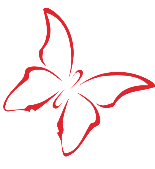 0 Ik wil graag een rouwkaart0 Ik wil geen rouwkaart0 Er mag achteraf een rouwkaart verzonden worden Mijn adreslijst is op de volgende plek te vinden ________________________________________________________Mijn voorkeur voor een afbeelding op de rouwkaart is                                            0 Een foto0 Afbeelding van (bv een bloem, bos, de zee, een bepaalde plaats) ________________________________________________________Op de kaart vermelden0 Geen extra vermeldingen                                                                                  0 Graag een donatie voor _________________________________             0……hield van bloemen.                                                                                  0 Graag fleurige kleding dragen                                                                         0 Wij zouden het mooi vinden als iedereen één bloem meebrengt              0 Anders, namelijk _______________________________________________________________________________________________Afscheid nemen vóór de uitvaart0 Geen afscheid nemen0 Vlak voor de plechtigheid0 Een aparte condoleanceavond 0 In kleine kring, namelijk ________________________________________________________Sluiten van de uitvaartkist0 Kist gesloten houden0 Met nabestaanden erbij, namelijk ________________________ __________________________________________________________________________________________________________________________Toespraken0 Geen toespraken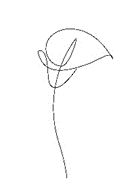 0 Vrije keuze spreker0 Uitvaartspreker (ingehuurd)0 Gedicht (auteur en titel) ________________________________________________________0 De volgende personen mogen spreken __________________________________________________________________________________________________________________________Muziek en beelden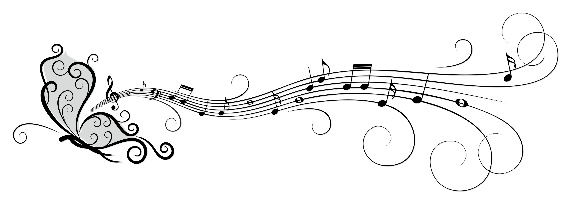 0 Muziek (Artiest en titel) ____________________________________________________________________________________________________________________________________________________________________________________________________________________________________________________0 Foto’s laten zien  Ja / Nee0 LivemuziekNa de plechtigheidCondoleren na de plechtigheid 0 In de koffiekamer van de uitvaart locatie0 Op een andere locatie, namelijk__________________________0 Geen samenkomst na de uitvaartEten en drinken0 Koffie/Thee/Fris0 Wijn/Bier0 Koek/Cake/ Bonbons/ Gebakje (petitfour)0 Belegde broodjes/ Saucijzen broodjes0 Bittergarnituur 0 Iets anders, namelijk ________________________________________________________________________________________________________________Speciale wensenHier heeft u de ruimte om uw eigen ideeën of wensen                        te omschrijven.________________________________________________________________________________________________________________________________________________________________________________________________________________________________________________________________________________________________________________________________________________________________________________________________________________________________________________________________________________________________________________________________________________________________________________________________________________________________________________________________________________________________________________________________________________________________________________________________________________________________________________________________________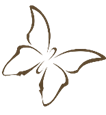 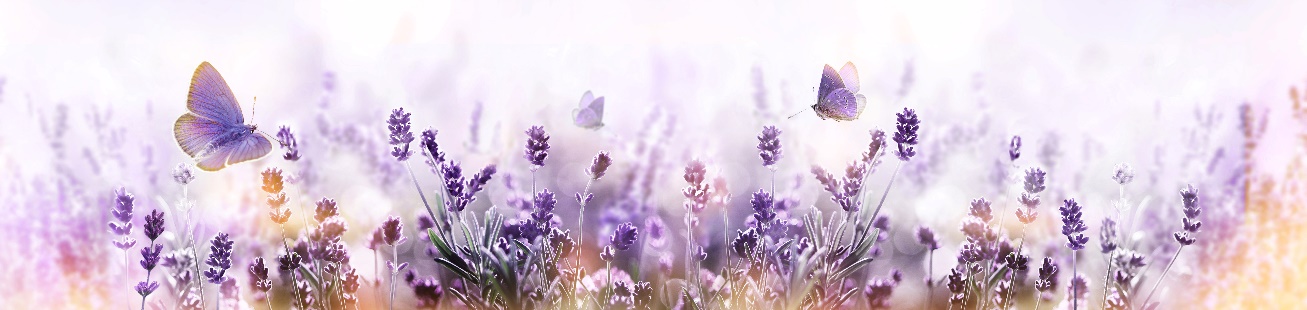 